INSERT 70 V OBLÁ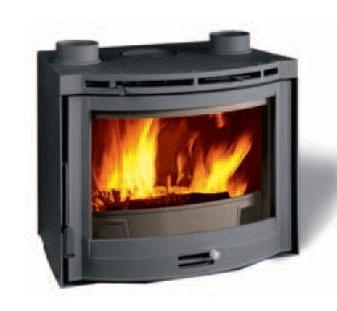 Rozměry        v x š x h  (mm )           690 x 550 x 538          Výkon                             kW                          9Váha                                kg                          145Průměr kouřovodu       mm                       160Otvírání dveří                                       pravé/levéSekundární spalování                               anoPřívod externího vzduchu                       anoKomínová klapka                                      anoVentilátory rozvodu vzduchu                 anoVývody na rozvod tepla                          anoMateriál                                                     litina